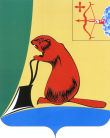 АДМИНИСТРАЦИЯ ТУЖИНСКОГО МУНИЦИПАЛЬНОГО РАЙОНАКИРОВСКОЙ ОБЛАСТИПОСТАНОВЛЕНИЕ      31.03.2023                                                                                                        № 76пгт ТужаИзменения в план реализации муниципальных программТужинского муниципального района на 2023 год	___________________О внесении изменений в постановление администрации Тужинского    муниципального района от 19.01.2023 № 14 «Об утверждении плана реализации муниципальных программ Тужинского муниципального района на 2023 год»О внесении изменений в постановление администрации Тужинского    муниципального района от 19.01.2023 № 14 «Об утверждении плана реализации муниципальных программ Тужинского муниципального района на 2023 год»О внесении изменений в постановление администрации Тужинского    муниципального района от 19.01.2023 № 14 «Об утверждении плана реализации муниципальных программ Тужинского муниципального района на 2023 год»О внесении изменений в постановление администрации Тужинского    муниципального района от 19.01.2023 № 14 «Об утверждении плана реализации муниципальных программ Тужинского муниципального района на 2023 год»В соответствии с пунктом 5.5 Порядка разработки, реализации и оценки эффективности реализации муниципальных программ Тужинского муниципального района, утвержденного постановлением администрации Тужинского муниципального района от 19.02.2015 №89 «О разработке, реализации и оценке эффективности реализации муниципальных программ Тужинского муниципального района» администрация Тужинского муниципального района ПОСТАНОВЛЯЕТ:1. Внести изменения в постановление администрации Тужинского муниципального района от 19.01.2023 № 14 «Об утверждении плана реализации муниципальных программ Тужинского муниципального района на 2023 год», утвердив изменения в план реализации муниципальных программ Тужинского муниципального района на 2023 год согласно приложению.2. Настоящее постановление вступает в силу с момента его официального опубликования в Бюллетене муниципальных нормативных правовых актов органов местного самоуправления Тужинского муниципального района Кировской области.В соответствии с пунктом 5.5 Порядка разработки, реализации и оценки эффективности реализации муниципальных программ Тужинского муниципального района, утвержденного постановлением администрации Тужинского муниципального района от 19.02.2015 №89 «О разработке, реализации и оценке эффективности реализации муниципальных программ Тужинского муниципального района» администрация Тужинского муниципального района ПОСТАНОВЛЯЕТ:1. Внести изменения в постановление администрации Тужинского муниципального района от 19.01.2023 № 14 «Об утверждении плана реализации муниципальных программ Тужинского муниципального района на 2023 год», утвердив изменения в план реализации муниципальных программ Тужинского муниципального района на 2023 год согласно приложению.2. Настоящее постановление вступает в силу с момента его официального опубликования в Бюллетене муниципальных нормативных правовых актов органов местного самоуправления Тужинского муниципального района Кировской области.В соответствии с пунктом 5.5 Порядка разработки, реализации и оценки эффективности реализации муниципальных программ Тужинского муниципального района, утвержденного постановлением администрации Тужинского муниципального района от 19.02.2015 №89 «О разработке, реализации и оценке эффективности реализации муниципальных программ Тужинского муниципального района» администрация Тужинского муниципального района ПОСТАНОВЛЯЕТ:1. Внести изменения в постановление администрации Тужинского муниципального района от 19.01.2023 № 14 «Об утверждении плана реализации муниципальных программ Тужинского муниципального района на 2023 год», утвердив изменения в план реализации муниципальных программ Тужинского муниципального района на 2023 год согласно приложению.2. Настоящее постановление вступает в силу с момента его официального опубликования в Бюллетене муниципальных нормативных правовых актов органов местного самоуправления Тужинского муниципального района Кировской области.В соответствии с пунктом 5.5 Порядка разработки, реализации и оценки эффективности реализации муниципальных программ Тужинского муниципального района, утвержденного постановлением администрации Тужинского муниципального района от 19.02.2015 №89 «О разработке, реализации и оценке эффективности реализации муниципальных программ Тужинского муниципального района» администрация Тужинского муниципального района ПОСТАНОВЛЯЕТ:1. Внести изменения в постановление администрации Тужинского муниципального района от 19.01.2023 № 14 «Об утверждении плана реализации муниципальных программ Тужинского муниципального района на 2023 год», утвердив изменения в план реализации муниципальных программ Тужинского муниципального района на 2023 год согласно приложению.2. Настоящее постановление вступает в силу с момента его официального опубликования в Бюллетене муниципальных нормативных правовых актов органов местного самоуправления Тужинского муниципального района Кировской области.В соответствии с пунктом 5.5 Порядка разработки, реализации и оценки эффективности реализации муниципальных программ Тужинского муниципального района, утвержденного постановлением администрации Тужинского муниципального района от 19.02.2015 №89 «О разработке, реализации и оценке эффективности реализации муниципальных программ Тужинского муниципального района» администрация Тужинского муниципального района ПОСТАНОВЛЯЕТ:1. Внести изменения в постановление администрации Тужинского муниципального района от 19.01.2023 № 14 «Об утверждении плана реализации муниципальных программ Тужинского муниципального района на 2023 год», утвердив изменения в план реализации муниципальных программ Тужинского муниципального района на 2023 год согласно приложению.2. Настоящее постановление вступает в силу с момента его официального опубликования в Бюллетене муниципальных нормативных правовых актов органов местного самоуправления Тужинского муниципального района Кировской области.            Глава Тужинского            муниципального района   Л.В. Бледных            Глава Тужинского            муниципального района   Л.В. Бледных            Глава Тужинского            муниципального района   Л.В. Бледных            Глава Тужинского            муниципального района   Л.В. Бледных            Глава Тужинского            муниципального района   Л.В. БледныхПриложение                                                                                                                                       УТВЕРЖДЕНЫ                                                                                                                                                                 постановлением администрации                                                                                                                                                                                       Тужинского муниципального района                                                                                                                                                                                         от  31.03.2023  № 76	N п/п    Наименование   
муниципальной  
    программы,    
  подпрограммы,   
    отдельного    
   мероприятия,   
   мероприятия,   
входящего в состав
    отдельного    
   мероприятия    Ответст-
венный  
исполни-
тель    
(Ф.И.О.,
долж-   
ность)  СрокСрокСрокИсточники фи-
нансирования Финансиро-
вание   на
очередной 
финансовый
год,  тыс.
рублей    Финансиро-
вание   на
очередной 
финансовый
год,  тыс.
рублей    Финансиро-
вание   на
очередной 
финансовый
год,  тыс.
рублей    Ожидаемый  результат реализации мероприятия муниципальной     
программы  (краткое  описание)  
Ожидаемый  результат реализации мероприятия муниципальной     
программы  (краткое  описание)  
N п/п    Наименование   
муниципальной  
    программы,    
  подпрограммы,   
    отдельного    
   мероприятия,   
   мероприятия,   
входящего в состав
    отдельного    
   мероприятия    Ответст-
венный  
исполни-
тель    
(Ф.И.О.,
долж-   
ность)  начало
реали-
зации начало
реали-
зации окон- 
чание 
реали-
зации Источники фи-
нансирования Финансиро-
вание   на
очередной 
финансовый
год,  тыс.
рублей    Финансиро-
вание   на
очередной 
финансовый
год,  тыс.
рублей    Финансиро-
вание   на
очередной 
финансовый
год,  тыс.
рублей    Ожидаемый  результат реализации мероприятия муниципальной     
программы  (краткое  описание)  
Ожидаемый  результат реализации мероприятия муниципальной     
программы  (краткое  описание)  
«Развитие образования» на 2020-2025 годы«Развитие образования» на 2020-2025 годы«Развитие образования» на 2020-2025 годы«Развитие образования» на 2020-2025 годы«Развитие образования» на 2020-2025 годы«Развитие образования» на 2020-2025 годы«Развитие образования» на 2020-2025 годы«Развитие образования» на 2020-2025 годы«Развитие образования» на 2020-2025 годы«Развитие образования» на 2020-2025 годы«Развитие образования» на 2020-2025 годы«Развитие образования» на 2020-2025 годы«Развитие образования» на 2020- 2025 годыСластникова Е.Г.Ведущий экономистУправления образования             администрации Тужинского           муниципального района                                                             01.01.202301.01.202331.12.2023всего        +4391,09+4391,09+4391,09«Развитие образования» на 2020- 2025 годыСластникова Е.Г.Ведущий экономистУправления образования             администрации Тужинского           муниципального района                                                             01.01.202301.01.202331.12.2023В т.ч за счет-федерального бюджета«Развитие образования» на 2020- 2025 годыСластникова Е.Г.Ведущий экономистУправления образования             администрации Тужинского           муниципального района                                                             01.01.202301.01.202331.12.2023- областного бюджета+2617,96+2617,96+2617,96«Развитие образования» на 2020- 2025 годыСластникова Е.Г.Ведущий экономистУправления образования             администрации Тужинского           муниципального района                                                             01.01.202301.01.202331.12.2023-местного бюджета+1773,14+1773,14+1773,141Мероприятие «Предоставление детям дошкольного возраста равных возможностей для получения качественного дошкольного образования»    всего+2591,63+2591,63+2591,63Проведение мероприятий по повышению уровня обеспеченности детей местами в дошкольных образовательных учреждениях. Развитие и укрепление материально-технической базы и обеспечение хозяйственной деятельности муниципальных дошкольных образовательных учреждений.Проведение комплекса мероприятий, направленных на сохранение и укрепление здоровья детей дошкольного возраста. Текущий и капитальный ремонт в дошкольных образовательных учреждениях.  Проведение мероприятий по повышению уровня обеспеченности детей местами в дошкольных образовательных учреждениях. Развитие и укрепление материально-технической базы и обеспечение хозяйственной деятельности муниципальных дошкольных образовательных учреждений.Проведение комплекса мероприятий, направленных на сохранение и укрепление здоровья детей дошкольного возраста. Текущий и капитальный ремонт в дошкольных образовательных учреждениях.  1Мероприятие «Предоставление детям дошкольного возраста равных возможностей для получения качественного дошкольного образования»    В т.ч за счет-федерального бюджетаПроведение мероприятий по повышению уровня обеспеченности детей местами в дошкольных образовательных учреждениях. Развитие и укрепление материально-технической базы и обеспечение хозяйственной деятельности муниципальных дошкольных образовательных учреждений.Проведение комплекса мероприятий, направленных на сохранение и укрепление здоровья детей дошкольного возраста. Текущий и капитальный ремонт в дошкольных образовательных учреждениях.  Проведение мероприятий по повышению уровня обеспеченности детей местами в дошкольных образовательных учреждениях. Развитие и укрепление материально-технической базы и обеспечение хозяйственной деятельности муниципальных дошкольных образовательных учреждений.Проведение комплекса мероприятий, направленных на сохранение и укрепление здоровья детей дошкольного возраста. Текущий и капитальный ремонт в дошкольных образовательных учреждениях.  1Мероприятие «Предоставление детям дошкольного возраста равных возможностей для получения качественного дошкольного образования»    областного бюджета+1719,72+1719,72+1719,72Проведение мероприятий по повышению уровня обеспеченности детей местами в дошкольных образовательных учреждениях. Развитие и укрепление материально-технической базы и обеспечение хозяйственной деятельности муниципальных дошкольных образовательных учреждений.Проведение комплекса мероприятий, направленных на сохранение и укрепление здоровья детей дошкольного возраста. Текущий и капитальный ремонт в дошкольных образовательных учреждениях.  Проведение мероприятий по повышению уровня обеспеченности детей местами в дошкольных образовательных учреждениях. Развитие и укрепление материально-технической базы и обеспечение хозяйственной деятельности муниципальных дошкольных образовательных учреждений.Проведение комплекса мероприятий, направленных на сохранение и укрепление здоровья детей дошкольного возраста. Текущий и капитальный ремонт в дошкольных образовательных учреждениях.  1Мероприятие «Предоставление детям дошкольного возраста равных возможностей для получения качественного дошкольного образования»    - местного бюджета+871,91+871,91+871,91Проведение мероприятий по повышению уровня обеспеченности детей местами в дошкольных образовательных учреждениях. Развитие и укрепление материально-технической базы и обеспечение хозяйственной деятельности муниципальных дошкольных образовательных учреждений.Проведение комплекса мероприятий, направленных на сохранение и укрепление здоровья детей дошкольного возраста. Текущий и капитальный ремонт в дошкольных образовательных учреждениях.  Проведение мероприятий по повышению уровня обеспеченности детей местами в дошкольных образовательных учреждениях. Развитие и укрепление материально-технической базы и обеспечение хозяйственной деятельности муниципальных дошкольных образовательных учреждений.Проведение комплекса мероприятий, направленных на сохранение и укрепление здоровья детей дошкольного возраста. Текущий и капитальный ремонт в дошкольных образовательных учреждениях.  2Мероприятие«Удовлетворения потребностей детей в доступном и качественном дополнительном образовании»всего+1779,13+1779,13+1779,132Мероприятие«Удовлетворения потребностей детей в доступном и качественном дополнительном образовании»В т.ч за счет-2Мероприятие«Удовлетворения потребностей детей в доступном и качественном дополнительном образовании»-областного бюджета+898,14+898,14+898,142Мероприятие«Удовлетворения потребностей детей в доступном и качественном дополнительном образовании»- местного бюджета+880,99+880,99+880,993Мероприятие«Обеспечение детей различными формами отдыха в каникулярное время»    Всего, в т. за счет+14,74+14,74+14,743Мероприятие«Обеспечение детей различными формами отдыха в каникулярное время»    областного бюджета3Мероприятие«Обеспечение детей различными формами отдыха в каникулярное время»    - местного бюджета+14,74+14,74+14,744Мероприятие«Обеспечение педагогических и руководящих работников образовательных учреждений района методической помощью, поддержка и развитие одарённых детей и обеспечение ведения бюджетного учёта и отчётности управления образования и подведомственных ему учреждений»                 всего+5,01+5,01+5,014Мероприятие«Обеспечение педагогических и руководящих работников образовательных учреждений района методической помощью, поддержка и развитие одарённых детей и обеспечение ведения бюджетного учёта и отчётности управления образования и подведомственных ему учреждений»                 В т.ч за счет-4Мероприятие«Обеспечение педагогических и руководящих работников образовательных учреждений района методической помощью, поддержка и развитие одарённых детей и обеспечение ведения бюджетного учёта и отчётности управления образования и подведомственных ему учреждений»                 областного бюджета+0,01+0,01+0,014Мероприятие«Обеспечение педагогических и руководящих работников образовательных учреждений района методической помощью, поддержка и развитие одарённых детей и обеспечение ведения бюджетного учёта и отчётности управления образования и подведомственных ему учреждений»                 - местного бюджета+5,0+5,0+5,05Мероприятие«Социальная поддержка граждан»всего+657,70+657,70+657,705Мероприятие«Социальная поддержка граждан»В т.ч за счет-5Мероприятие«Социальная поддержка граждан»-областного бюджета+657,70+657,70+657,705Мероприятие«Социальная поддержка граждан»- местного бюджета6Мероприятие«Обеспечение государственных гарантий содержания и социальных прав детей – сирот, лиц из числа детей – сирот и детей, оставшихся без попечения родителей»всего6Мероприятие«Обеспечение государственных гарантий содержания и социальных прав детей – сирот, лиц из числа детей – сирот и детей, оставшихся без попечения родителей»В т.ч за счет6Мероприятие«Обеспечение государственных гарантий содержания и социальных прав детей – сирот, лиц из числа детей – сирот и детей, оставшихся без попечения родителей»-областного бюджета6Мероприятие«Обеспечение государственных гарантий содержания и социальных прав детей – сирот, лиц из числа детей – сирот и детей, оставшихся без попечения родителей»- местного бюджета7Мероприятие«Реализация мер, направленных на выполнение предписаний надзорных органов и приведение зданий в соответствии с требованиями, предъявляемыми к безопасности в процессе эксплуатации, в муниципальных образовательных организациях»- здание детский сад «Сказка» пгт Тужа Кировской областивсего7Мероприятие«Реализация мер, направленных на выполнение предписаний надзорных органов и приведение зданий в соответствии с требованиями, предъявляемыми к безопасности в процессе эксплуатации, в муниципальных образовательных организациях»- здание детский сад «Сказка» пгт Тужа Кировской областиВ т.ч за счет7Мероприятие«Реализация мер, направленных на выполнение предписаний надзорных органов и приведение зданий в соответствии с требованиями, предъявляемыми к безопасности в процессе эксплуатации, в муниципальных образовательных организациях»- здание детский сад «Сказка» пгт Тужа Кировской области-областного бюджета7Мероприятие«Реализация мер, направленных на выполнение предписаний надзорных органов и приведение зданий в соответствии с требованиями, предъявляемыми к безопасности в процессе эксплуатации, в муниципальных образовательных организациях»- здание детский сад «Сказка» пгт Тужа Кировской области- местного бюджета8Мероприятие«Обеспечение персонифицированного финансирования дополнительного образования детей»всего8Мероприятие«Обеспечение персонифицированного финансирования дополнительного образования детей»В т.ч за счет8Мероприятие«Обеспечение персонифицированного финансирования дополнительного образования детей»-областного бюджета8Мероприятие«Обеспечение персонифицированного финансирования дополнительного образования детей»- местного бюджета8Администрация муниципального образования Тужинский муниципальный районвсего8Администрация муниципального образования Тужинский муниципальный районВ т.ч за счет8Администрация муниципального образования Тужинский муниципальный район-областного бюджета8Администрация муниципального образования Тужинский муниципальный район- местного бюджета9Мероприятие«Переподготовка и повышение квалификации лиц, замещающих муниципальные должности, и муниципальных служащих»-МКУ Финансовое управление администрации Тужинского муниципального районавсего-0,01-0,01-0,01В т.ч за счет-областного бюджета-0,01-0,01-0,01- местного бюджетаАдминистрация муниципального образования Тужинский муниципальный районВсего в т.ч за счет+0,01+0,01+0,01Администрация муниципального образования Тужинский муниципальный район-областного бюджета+0,01+0,01+0,01Администрация муниципального образования Тужинский муниципальный район- местного бюджетаМКУ Финансовое управление администрации Тужинского муниципального районаВсего в т.ч за счетМКУ Финансовое управление администрации Тужинского муниципального района-областного бюджетаМКУ Финансовое управление администрации Тужинского муниципального района- местного бюджетаМКУ «Отдел культуры. спорта и молодёжной политики»Всего в т.ч за счетМКУ «Отдел культуры. спорта и молодёжной политики»- местного бюджета10МероприятиеОбеспечение персонифицированного образования детейВсего в т.ч за счет+0,52+0,52+0,5210МероприятиеОбеспечение персонифицированного образования детей-областного бюджета10МероприятиеОбеспечение персонифицированного образования детей- местного бюджета+0,52+0,52+0,52«Развитие местного самоуправления»  на 2020-2025 годы«Развитие местного самоуправления»  на 2020-2025 годы«Развитие местного самоуправления»  на 2020-2025 годы«Развитие местного самоуправления»  на 2020-2025 годы«Развитие местного самоуправления»  на 2020-2025 годы«Развитие местного самоуправления»  на 2020-2025 годы«Развитие местного самоуправления»  на 2020-2025 годы«Развитие местного самоуправления»  на 2020-2025 годы«Развитие местного самоуправления»  на 2020-2025 годы«Развитие местного самоуправления»  на 2020-2025 годы«Развитие местного самоуправления»  на 2020-2025 годы«Развитие местного самоуправления»  на 2020-2025 годы«Развитие местного самоуправления» на 2020-2025 годыШишкина С.И. управляющий делами –начальник управления делами 01.01.202301.01.202331.12.2023всего-526,50-526,50-526,50-526,50«Развитие местного самоуправления» на 2020-2025 годыШишкина С.И. управляющий делами –начальник управления делами 01.01.202301.01.202331.12.2023В т.ч за счет-«Развитие местного самоуправления» на 2020-2025 годыШишкина С.И. управляющий делами –начальник управления делами 01.01.202301.01.202331.12.2023- областного бюджета«Развитие местного самоуправления» на 2020-2025 годыШишкина С.И. управляющий делами –начальник управления делами 01.01.202301.01.202331.12.2023-местного бюджета-526,50-526,50-526,50-526,501Мероприятие«Обеспечение деятельности главы администрации Тужинского района»всего1Мероприятие«Обеспечение деятельности главы администрации Тужинского района»В т.ч за счет-1Мероприятие«Обеспечение деятельности главы администрации Тужинского района»-областного бюджета1Мероприятие«Обеспечение деятельности главы администрации Тужинского района»- местного бюджета2Мероприятие«Обеспечение выплаты пенсии за выслугу лет лицам, замещавшим должности муниципальной службы в администрации Тужинского района»всего2Мероприятие«Обеспечение выплаты пенсии за выслугу лет лицам, замещавшим должности муниципальной службы в администрации Тужинского района»В т.ч за счет-2Мероприятие«Обеспечение выплаты пенсии за выслугу лет лицам, замещавшим должности муниципальной службы в администрации Тужинского района»- местного бюджета3Мероприятие«Организация и проведение мероприятий в области социальной политики»всего3Мероприятие«Организация и проведение мероприятий в области социальной политики»В т.ч за счет-3Мероприятие«Организация и проведение мероприятий в области социальной политики»-областного бюджета3Мероприятие«Организация и проведение мероприятий в области социальной политики»- местного бюджета4Мероприятие«Руководство и управление в сфере установленных функций органов местного самоуправления»всего4Мероприятие«Руководство и управление в сфере установленных функций органов местного самоуправления»В т.ч за счет-4Мероприятие«Руководство и управление в сфере установленных функций органов местного самоуправления»-областного бюджета4Мероприятие«Руководство и управление в сфере установленных функций органов местного самоуправления»- местного бюджета- местного бюджета5Мероприятие«Осуществление полномочий Российской Федерации по проведению Всероссийской переписи населения в 2020 году»всего5Мероприятие«Осуществление полномочий Российской Федерации по проведению Всероссийской переписи населения в 2020 году»В т.ч за счет-5Мероприятие«Осуществление полномочий Российской Федерации по проведению Всероссийской переписи населения в 2020 году»-областного бюджета5Мероприятие«Осуществление полномочий Российской Федерации по проведению Всероссийской переписи населения в 2020 году»- местного бюджета6Мероприятие«Руководство и управление в сфере установленных функций органов местного самоуправление»всего-526,50-526,50-526,50-526,506Мероприятие«Руководство и управление в сфере установленных функций органов местного самоуправление»В т.ч за счет-6Мероприятие«Руководство и управление в сфере установленных функций органов местного самоуправление»-областного бюджета6Мероприятие«Руководство и управление в сфере установленных функций органов местного самоуправление»- местного бюджета-526,50-526,50-526,50-526,50«Развитие культуры» на 2020-2025 годы«Развитие культуры» на 2020-2025 годы«Развитие культуры» на 2020-2025 годы«Развитие культуры» на 2020-2025 годы«Развитие культуры» на 2020-2025 годы«Развитие культуры» на 2020-2025 годы«Развитие культуры» на 2020-2025 годы«Развитие культуры» на 2020-2025 годы«Развитие культуры» на 2020-2025 годы«Развитие культуры» на 2020-2025 годы«Развитие культуры» на 2020-2025 годы«Развитие культуры» на 2020-2025 годы«Развитие культуры» на 2020-2025 годыЛысанова С.Н. заведующий отделом культуры, спорта и молодежной политики01.01.202301.01.202331.12.2023всего        +3638,20+3638,20+3638,20+3638,20Повышение качества услуг. Предоставляемых населению учреждениями культуры«Развитие культуры» на 2020-2025 годыЛысанова С.Н. заведующий отделом культуры, спорта и молодежной политики01.01.202301.01.202331.12.2023В т.ч за счет-федерального бюджетаПовышение качества услуг. Предоставляемых населению учреждениями культуры«Развитие культуры» на 2020-2025 годыЛысанова С.Н. заведующий отделом культуры, спорта и молодежной политики01.01.202301.01.202331.12.2023- областного бюджета+1945,70+1945,70+1945,70+1945,70Повышение качества услуг. Предоставляемых населению учреждениями культуры«Развитие культуры» на 2020-2025 годыЛысанова С.Н. заведующий отделом культуры, спорта и молодежной политики01.01.202301.01.202331.12.2023-местного бюджета+1692,50+1692,50+1692,50+1692,50Повышение качества услуг. Предоставляемых населению учреждениями культуры1Мероприятие
«Развитие библиотечного дела Тужинского района и организация библиотечного обслуживания населения района»Директор ЦБСвсего+814,70+814,70+814,70+814,70Выплата заработной платы работникам, увеличение количества читателей, книговыдач.1Мероприятие
«Развитие библиотечного дела Тужинского района и организация библиотечного обслуживания населения района»Директор ЦБСВ т.ч за счет-Выплата заработной платы работникам, увеличение количества читателей, книговыдач.1Мероприятие
«Развитие библиотечного дела Тужинского района и организация библиотечного обслуживания населения района»Директор ЦБС-областного бюджета+482,7+482,7+482,7+482,7Выплата заработной платы работникам, увеличение количества читателей, книговыдач.1Мероприятие
«Развитие библиотечного дела Тужинского района и организация библиотечного обслуживания населения района»Директор ЦБС- местного бюджета+332,0+332,0+332,0+332,0Выплата заработной платы работникам, увеличение количества читателей, книговыдач.2Мероприятие«Организация и поддержка народного творчества»Директор РКДЦвсего+1220,10+1220,10+1220,10+1220,10Выплата заработной платы работникам, увеличение количества мероприятий, и обслуживания населения.2Мероприятие«Организация и поддержка народного творчества»Директор РКДЦВ т.ч за счет-Выплата заработной платы работникам, увеличение количества мероприятий, и обслуживания населения.2Мероприятие«Организация и поддержка народного творчества»Директор РКДЦ-областного бюджета+568,50+568,50+568,50+568,50Выплата заработной платы работникам, увеличение количества мероприятий, и обслуживания населения.2Мероприятие«Организация и поддержка народного творчества»Директор РКДЦ- местного бюджета+651,60+651,60+651,60+651,60Выплата заработной платы работникам, увеличение количества мероприятий, и обслуживания населения.4Мероприятие«Организация и поддержка деятельности музея и обеспечение сохранности музейного фонда»Директор краеведческого музеявсего+320,80+320,80+320,80+320,80Выплата заработной платы. Увеличение количества музейных экспонатов, выставочная деятельность4Мероприятие«Организация и поддержка деятельности музея и обеспечение сохранности музейного фонда»Директор краеведческого музеяВ т.ч за счет-Выплата заработной платы. Увеличение количества музейных экспонатов, выставочная деятельность4Мероприятие«Организация и поддержка деятельности музея и обеспечение сохранности музейного фонда»Директор краеведческого музея-областного бюджета+100,90+100,90+100,90+100,90Выплата заработной платы. Увеличение количества музейных экспонатов, выставочная деятельность4Мероприятие«Организация и поддержка деятельности музея и обеспечение сохранности музейного фонда»Директор краеведческого музея- местного бюджета+219,90+219,90+219,90+219,90Выплата заработной платы. Увеличение количества музейных экспонатов, выставочная деятельность5Мероприятие«Организация предоставления дополнительного образования в сфере культуры, приобретение музыкальных инструментов»Отдел культурывсего+654,90+654,90+654,90+654,90Выплата заработной платы работникам.5Мероприятие«Организация предоставления дополнительного образования в сфере культуры, приобретение музыкальных инструментов»Отдел культурыВ т.ч за счет-Выплата заработной платы работникам.5Мероприятие«Организация предоставления дополнительного образования в сфере культуры, приобретение музыкальных инструментов»Отдел культуры-областного бюджета+400,50+400,50+400,50+400,50Выплата заработной платы работникам.5Мероприятие«Организация предоставления дополнительного образования в сфере культуры, приобретение музыкальных инструментов»Отдел культуры- местного бюджета+254,40+254,40+254,40+254,40Выплата заработной платы работникам.6Мероприятие«Обеспечение подготовки и повышения квалификации кадров для учреждений культуры, дополнительного образования детей»Руководители учреждений культуры и искусствавсегоОбучение на курсах повышения квалификации.В т.ч за счет--областного бюджета- местного бюджета7Мероприятие«Осуществление финансового обеспечения деятельности учреждений культуры»всего+1,0+1,0+1,0+1,0Выплата заработной платы работникам. Качественная организация бухгалтерского учёта.7Мероприятие«Осуществление финансового обеспечения деятельности учреждений культуры»В т.ч за счет-Выплата заработной платы работникам. Качественная организация бухгалтерского учёта.7Мероприятие«Осуществление финансового обеспечения деятельности учреждений культуры»-областного бюджетаВыплата заработной платы работникам. Качественная организация бухгалтерского учёта.7Мероприятие«Осуществление финансового обеспечения деятельности учреждений культуры»- местного бюджета+1,0+1,0+1,0+1,0Выплата заработной платы работникам. Качественная организация бухгалтерского учёта.8Мероприятие«Модернизация библиотек в части комплектования книжных фондов библиотек муниципальных образований и государственных общедоступных библиотек субъектов Российской Федерации»Заведующий отделом культурывсегоПриобретение книжного фонда8Мероприятие«Модернизация библиотек в части комплектования книжных фондов библиотек муниципальных образований и государственных общедоступных библиотек субъектов Российской Федерации»Заведующий отделом культурыВ т.ч за счет-Фед. бюджетПриобретение книжного фонда8Мероприятие«Модернизация библиотек в части комплектования книжных фондов библиотек муниципальных образований и государственных общедоступных библиотек субъектов Российской Федерации»Заведующий отделом культуры-областного бюджетаПриобретение книжного фонда8Мероприятие«Модернизация библиотек в части комплектования книжных фондов библиотек муниципальных образований и государственных общедоступных библиотек субъектов Российской Федерации»Заведующий отделом культуры-местный бюджетПриобретение книжного фонда9Мероприятие«Осуществление обеспечения деятельности муниципальных учреждений культуры»Заведующий отделом культурывсего+626,70+626,70+626,70+626,70Выплата заработной платы работникам9Мероприятие«Осуществление обеспечения деятельности муниципальных учреждений культуры»Заведующий отделом культурыОбластной бюджет+393,10+393,10+393,10+393,10Выплата заработной платы работникам9Мероприятие«Осуществление обеспечения деятельности муниципальных учреждений культуры»Заведующий отделом культурыМестный бюджет+233,60+233,60+233,60+233,60Выплата заработной платы работникам10Мероприятие«Социальная поддержка граждан»Руководители учреждений культуры и искусствавсегоСвоевременная выплата коммунальных услуг10Мероприятие«Социальная поддержка граждан»Руководители учреждений культуры и искусстваОбластной бюджетСвоевременная выплата коммунальных услуг10Мероприятие«Социальная поддержка граждан»Руководители учреждений культуры и искусстваМестный бюджетСвоевременная выплата коммунальных услуг11Мероприятие«Техническое оснащение муниципальных музеев»Руководители учреждений культуры и искусствавсегоФинансирование технического оснащения11Мероприятие«Техническое оснащение муниципальных музеев»Руководители учреждений культуры и искусстваВ т.ч за счет-Финансирование технического оснащения11Мероприятие«Техническое оснащение муниципальных музеев»Руководители учреждений культуры и искусства-областного бюджетаФинансирование технического оснащения11Мероприятие«Техническое оснащение муниципальных музеев»Руководители учреждений культуры и искусства- местного бюджетаФинансирование технического оснащения12Мероприятие«Укрепление МТБ домов культуры»Руководители учреждений культуры и искусствавсегоФинансирование МТБ12Мероприятие«Укрепление МТБ домов культуры»Руководители учреждений культуры и искусстваВ т.ч за счет-Финансирование МТБ12Мероприятие«Укрепление МТБ домов культуры»Руководители учреждений культуры и искусства-областного бюджетаФинансирование МТБ12Мероприятие«Укрепление МТБ домов культуры»Руководители учреждений культуры и искусства- местного бюджетаФинансирование МТБ13Мероприятие«Частичный капитальный ремонт здания «Тужинский районный краеведческий музей» по адресу пгт. Тужа, ул. Фокина, д.3»Руководители учреждений культуры и искусствавсегоФинансирование ремонта здания13Мероприятие«Частичный капитальный ремонт здания «Тужинский районный краеведческий музей» по адресу пгт. Тужа, ул. Фокина, д.3»Руководители учреждений культуры и искусстваВ т.ч за счет-Финансирование ремонта здания13Мероприятие«Частичный капитальный ремонт здания «Тужинский районный краеведческий музей» по адресу пгт. Тужа, ул. Фокина, д.3»Руководители учреждений культуры и искусства-областного бюджетаФинансирование ремонта здания13Мероприятие«Частичный капитальный ремонт здания «Тужинский районный краеведческий музей» по адресу пгт. Тужа, ул. Фокина, д.3»Руководители учреждений культуры и искусства- местного бюджетаФинансирование ремонта здания«Обеспечение безопасности и жизнедеятельности населения»  на 2020-2025 годы«Обеспечение безопасности и жизнедеятельности населения»  на 2020-2025 годы«Обеспечение безопасности и жизнедеятельности населения»  на 2020-2025 годы«Обеспечение безопасности и жизнедеятельности населения»  на 2020-2025 годы«Обеспечение безопасности и жизнедеятельности населения»  на 2020-2025 годы«Обеспечение безопасности и жизнедеятельности населения»  на 2020-2025 годы«Обеспечение безопасности и жизнедеятельности населения»  на 2020-2025 годы«Обеспечение безопасности и жизнедеятельности населения»  на 2020-2025 годы«Обеспечение безопасности и жизнедеятельности населения»  на 2020-2025 годы«Обеспечение безопасности и жизнедеятельности населения»  на 2020-2025 годы«Обеспечение безопасности и жизнедеятельности населения»  на 2020-2025 годы«Обеспечение безопасности и жизнедеятельности населения»  на 2020-2025 годы «Обеспечение безопасности и жизнедеятельности населения»на 2020-2025 годы Администрация Тужинского муниципального района01.01.202301.01.202331.12.2023всего        +588,201+588,201+588,201+588,201 «Обеспечение безопасности и жизнедеятельности населения»на 2020-2025 годы Администрация Тужинского муниципального района01.01.202301.01.202331.12.2023В т.ч за счет-федерального бюджета «Обеспечение безопасности и жизнедеятельности населения»на 2020-2025 годы Администрация Тужинского муниципального района01.01.202301.01.202331.12.2023- областного бюджета+494,9+494,9+494,9+494,9 «Обеспечение безопасности и жизнедеятельности населения»на 2020-2025 годы Администрация Тужинского муниципального района01.01.202301.01.202331.12.2023-местного бюджета+93,3+93,3+93,3+93,31Мероприятие«Повышение уровня пожарной безопасности учреждений организаций района»всего1Мероприятие«Повышение уровня пожарной безопасности учреждений организаций района»В т.ч за счет-федерального бюджета1Мероприятие«Повышение уровня пожарной безопасности учреждений организаций района»-областного бюджета1Мероприятие«Повышение уровня пожарной безопасности учреждений организаций района»- местного бюджета2Мероприятие «Оптимизация состава и функций диспетчеров, продолжение внедрения автоматизированных систем связи, обработки и передачи данных»    всего+157,70+157,70+157,70+157,702Мероприятие «Оптимизация состава и функций диспетчеров, продолжение внедрения автоматизированных систем связи, обработки и передачи данных»    В т.ч за счет-федерального бюджета2Мероприятие «Оптимизация состава и функций диспетчеров, продолжение внедрения автоматизированных систем связи, обработки и передачи данных»    -областного бюджета+64,40+64,40+64,40+64,402Мероприятие «Оптимизация состава и функций диспетчеров, продолжение внедрения автоматизированных систем связи, обработки и передачи данных»    - местного бюджета+93,30+93,30+93,30+93,303Мероприятие «Пополнение резервного фонда района»    всего3Мероприятие «Пополнение резервного фонда района»    В т.ч за счет-федерального бюджета3Мероприятие «Пополнение резервного фонда района»    -областного бюджета3Мероприятие «Пополнение резервного фонда района»    - местного бюджета4Мероприятие«Снижение рисков и смягчение последствий чрезвычайных ситуаций природного и техногенного характера»всего4Мероприятие«Снижение рисков и смягчение последствий чрезвычайных ситуаций природного и техногенного характера»В т.ч за счет-федерального бюджета4Мероприятие«Снижение рисков и смягчение последствий чрезвычайных ситуаций природного и техногенного характера»-областного бюджета4Мероприятие«Снижение рисков и смягчение последствий чрезвычайных ситуаций природного и техногенного характера»- местного бюджета5Мероприятие«Оборудование жилых помещений с печным отоплением многодетных малообеспеченных семей и семей, находящихся в социально опасном положении, автономными пожарными извещателями»всего+130,50+130,50+130,50+130,505Мероприятие«Оборудование жилых помещений с печным отоплением многодетных малообеспеченных семей и семей, находящихся в социально опасном положении, автономными пожарными извещателями»В т.ч за счет-федерального бюджета5Мероприятие«Оборудование жилых помещений с печным отоплением многодетных малообеспеченных семей и семей, находящихся в социально опасном положении, автономными пожарными извещателями»-областного бюджета+130,50+130,50+130,50+130,505Мероприятие«Оборудование жилых помещений с печным отоплением многодетных малообеспеченных семей и семей, находящихся в социально опасном положении, автономными пожарными извещателями»- местного бюджета6Мероприятие«Обеспечение и доставка твёрдого топлива для членов семей военнослужащихвсего+300,00+300,00+300,00+300,006Мероприятие«Обеспечение и доставка твёрдого топлива для членов семей военнослужащихВ т.ч за счет-федерального бюджета6Мероприятие«Обеспечение и доставка твёрдого топлива для членов семей военнослужащих-областного бюджета+300,00+300,00+300,00+300,006Мероприятие«Обеспечение и доставка твёрдого топлива для членов семей военнослужащих- местного бюджета«Управление муниципальными финансами и регулирование межбюджетных отношений» на 2020-2025 годы«Управление муниципальными финансами и регулирование межбюджетных отношений» на 2020-2025 годы«Управление муниципальными финансами и регулирование межбюджетных отношений» на 2020-2025 годы«Управление муниципальными финансами и регулирование межбюджетных отношений» на 2020-2025 годы«Управление муниципальными финансами и регулирование межбюджетных отношений» на 2020-2025 годы«Управление муниципальными финансами и регулирование межбюджетных отношений» на 2020-2025 годы«Управление муниципальными финансами и регулирование межбюджетных отношений» на 2020-2025 годы«Управление муниципальными финансами и регулирование межбюджетных отношений» на 2020-2025 годы«Управление муниципальными финансами и регулирование межбюджетных отношений» на 2020-2025 годы«Управление муниципальными финансами и регулирование межбюджетных отношений» на 2020-2025 годы«Управление муниципальными финансами и регулирование межбюджетных отношений» на 2020-2025 годы«Управление муниципальными финансами и регулирование межбюджетных отношений» на 2020-2025 годы«Управление муниципальными финансами и регулирование межбюджетных отношений» на 2020-2025 годыЛобанова Т.А. Заместитель главы администра-ции по экономике и финансам -начальник финансового управления01.01.202301.01.202331.12.2023всего        всего        всего        «Управление муниципальными финансами и регулирование межбюджетных отношений» на 2020-2025 годыЛобанова Т.А. Заместитель главы администра-ции по экономике и финансам -начальник финансового управления01.01.202301.01.202331.12.2023В т.ч за счет-областного бюджетаВ т.ч за счет-областного бюджетаВ т.ч за счет-областного бюджета«Управление муниципальными финансами и регулирование межбюджетных отношений» на 2020-2025 годыЛобанова Т.А. Заместитель главы администра-ции по экономике и финансам -начальник финансового управления01.01.202301.01.202331.12.2023-местного бюджета-местного бюджета-местного бюджета«Управление муниципальными финансами и регулирование межбюджетных отношений» на 2020-2025 годыЛобанова Т.А. Заместитель главы администра-ции по экономике и финансам -начальник финансового управления01.01.202301.01.202331.12.2023- внебюджетные источники- внебюджетные источники- внебюджетные источники1Мероприятие«Управление муниципальным долгом Тужинского района»всеговсеговсего1Мероприятие«Управление муниципальным долгом Тужинского района»- в т.ч. за счетобластного бюджета- в т.ч. за счетобластного бюджета- в т.ч. за счетобластного бюджета1Мероприятие«Управление муниципальным долгом Тужинского района»- местного бюджета- местного бюджета- местного бюджета1Мероприятие«Управление муниципальным долгом Тужинского района»- внебюджетные источники- внебюджетные источники- внебюджетные источники2Мероприятие«Предоставление межбюджетных трансфертов бюджетам поселений из бюджета муниципального района»всеговсеговсего2Мероприятие«Предоставление межбюджетных трансфертов бюджетам поселений из бюджета муниципального района»- в т.ч. за счетобластного бюджета- в т.ч. за счетобластного бюджета- в т.ч. за счетобластного бюджета2Мероприятие«Предоставление межбюджетных трансфертов бюджетам поселений из бюджета муниципального района»- местного бюджета- местного бюджета- местного бюджета2Мероприятие«Предоставление межбюджетных трансфертов бюджетам поселений из бюджета муниципального района»- внебюджетные источники- внебюджетные источники- внебюджетные источники3Мероприятие«Передача части полномочий по осуществлению внутреннего муниципального контролявсеговсеговсего3Мероприятие«Передача части полномочий по осуществлению внутреннего муниципального контроля- в т.ч. за счетобластного бюджета- в т.ч. за счетобластного бюджета- в т.ч. за счетобластного бюджета3Мероприятие«Передача части полномочий по осуществлению внутреннего муниципального контроля- местного бюджета- местного бюджета- местного бюджета3Мероприятие«Передача части полномочий по осуществлению внутреннего муниципального контроля- внебюджетные источники- внебюджетные источники- внебюджетные источники«Развитие агропромышленного комплекса» на 2020-2025 годы«Развитие агропромышленного комплекса» на 2020-2025 годы«Развитие агропромышленного комплекса» на 2020-2025 годы«Развитие агропромышленного комплекса» на 2020-2025 годы«Развитие агропромышленного комплекса» на 2020-2025 годы«Развитие агропромышленного комплекса» на 2020-2025 годы«Развитие агропромышленного комплекса» на 2020-2025 годы«Развитие агропромышленного комплекса» на 2020-2025 годы«Развитие агропромышленного комплекса» на 2020-2025 годы«Развитие агропромышленного комплекса» на 2020-2025 годы«Развитие агропромышленного комплекса» на 2020-2025 годы«Развитие агропромышленного комплекса» на 2020-2025 годы«Развитие агропромышленного комплекса» на 2020-2025 годыСысоева З.С. заведующая сектора сельского хозяйства01.01.202301.01.202331.12.2023всеговсеговсего«Развитие агропромышленного комплекса» на 2020-2025 годыСысоева З.С. заведующая сектора сельского хозяйства01.01.202301.01.202331.12.2023- в т.ч. за счетфедерального бюджета- в т.ч. за счетфедерального бюджета- в т.ч. за счетфедерального бюджета«Развитие агропромышленного комплекса» на 2020-2025 годыСысоева З.С. заведующая сектора сельского хозяйства01.01.202301.01.202331.12.2023- областного бюджета- областного бюджета- областного бюджета«Развитие агропромышленного комплекса» на 2020-2025 годыСысоева З.С. заведующая сектора сельского хозяйства01.01.202301.01.202331.12.2023- внебюджетные источники- внебюджетные источники- внебюджетные источники1Мероприятие«Организация проведения мероприятий по предупреждению и ликвидации животных в части организации и проведения отлова, учёта безнадзорных домашних животных на территории муниципального района»всеговсеговсего1Мероприятие«Организация проведения мероприятий по предупреждению и ликвидации животных в части организации и проведения отлова, учёта безнадзорных домашних животных на территории муниципального района»- в т.ч. за счетфедерального бюджета- в т.ч. за счетфедерального бюджета- в т.ч. за счетфедерального бюджета1Мероприятие«Организация проведения мероприятий по предупреждению и ликвидации животных в части организации и проведения отлова, учёта безнадзорных домашних животных на территории муниципального района»- областного бюджета- областного бюджета- областного бюджета1Мероприятие«Организация проведения мероприятий по предупреждению и ликвидации животных в части организации и проведения отлова, учёта безнадзорных домашних животных на территории муниципального района»- внебюджетные источники- внебюджетные источники- внебюджетные источники2Мероприятие«Повышение доступности кредитов и займов для сельскохозяйственных товаропроизводителей. Организаций АПК и организаций потребительской корпорации в отрасли растениеводства, переработки её продукции. Развития инфраструктуры логистического обеспечения рынков продукции растениеводства»всеговсеговсего2Мероприятие«Повышение доступности кредитов и займов для сельскохозяйственных товаропроизводителей. Организаций АПК и организаций потребительской корпорации в отрасли растениеводства, переработки её продукции. Развития инфраструктуры логистического обеспечения рынков продукции растениеводства»- в т.ч. за счетфедерального бюджета- в т.ч. за счетфедерального бюджета- в т.ч. за счетфедерального бюджета2Мероприятие«Повышение доступности кредитов и займов для сельскохозяйственных товаропроизводителей. Организаций АПК и организаций потребительской корпорации в отрасли растениеводства, переработки её продукции. Развития инфраструктуры логистического обеспечения рынков продукции растениеводства»- областного бюджета- областного бюджета- областного бюджета2Мероприятие«Повышение доступности кредитов и займов для сельскохозяйственных товаропроизводителей. Организаций АПК и организаций потребительской корпорации в отрасли растениеводства, переработки её продукции. Развития инфраструктуры логистического обеспечения рынков продукции растениеводства»- внебюджетные источники- внебюджетные источники- внебюджетные источники«Охрана окружающей среды и экологическое воспитание»  на 2020-2025 годы.«Охрана окружающей среды и экологическое воспитание»  на 2020-2025 годы.«Охрана окружающей среды и экологическое воспитание»  на 2020-2025 годы.«Охрана окружающей среды и экологическое воспитание»  на 2020-2025 годы.«Охрана окружающей среды и экологическое воспитание»  на 2020-2025 годы.«Охрана окружающей среды и экологическое воспитание»  на 2020-2025 годы.«Охрана окружающей среды и экологическое воспитание»  на 2020-2025 годы.«Охрана окружающей среды и экологическое воспитание»  на 2020-2025 годы.«Охрана окружающей среды и экологическое воспитание»  на 2020-2025 годы.«Охрана окружающей среды и экологическое воспитание»  на 2020-2025 годы.«Охрана окружающей среды и экологическое воспитание»  на 2020-2025 годы.«Охрана окружающей среды и экологическое воспитание»  на 2020-2025 годы.«Охрана окружающей среды и экологическое воспитание» на 2020-2025г.Ногина Н.Ю. заведующий отделом жизнеобеспечения01.01.202301.01.202331.12.2023всего        +5,00+5,00+5,00+5,00«Охрана окружающей среды и экологическое воспитание» на 2020-2025г.Ногина Н.Ю. заведующий отделом жизнеобеспечения01.01.202301.01.202331.12.2023В т.ч за счет- областного бюджета«Охрана окружающей среды и экологическое воспитание» на 2020-2025г.Ногина Н.Ю. заведующий отделом жизнеобеспечения01.01.202301.01.202331.12.2023- местного бюджета+5,00+5,00+5,00+5,001Мероприятие«Ликвидация несанкционированных свалок на территории района»всего1Мероприятие«Ликвидация несанкционированных свалок на территории района»В т.ч за счет- областного бюджета1Мероприятие«Ликвидация несанкционированных свалок на территории района»- местного бюджета2Мероприятие«Создание мест (площадок) накопления ТКО»всего2Мероприятие«Создание мест (площадок) накопления ТКО»В т.ч за счет- областного бюджета2Мероприятие«Создание мест (площадок) накопления ТКО»- местного бюджета3Мероприятие«Экологическое воспитание и образование учащихся общеобразовательных школ и воспитанников учрежденийвсего+5,00+5,00+5,00+5,003Мероприятие«Экологическое воспитание и образование учащихся общеобразовательных школ и воспитанников учреждений- в т.ч. за счетобластного бюджета3Мероприятие«Экологическое воспитание и образование учащихся общеобразовательных школ и воспитанников учреждений- местного бюджета+5,00+5,00+5,00+5,003Мероприятие«Экологическое воспитание и образование учащихся общеобразовательных школ и воспитанников учреждений- внебюджетные источники«Развитие архивного дела» на 2020-2025 годы«Развитие архивного дела» на 2020-2025 годы«Развитие архивного дела» на 2020-2025 годы«Развитие архивного дела» на 2020-2025 годы«Развитие архивного дела» на 2020-2025 годы«Развитие архивного дела» на 2020-2025 годы«Развитие архивного дела» на 2020-2025 годы«Развитие архивного дела» на 2020-2025 годы«Развитие архивного дела» на 2020-2025 годы«Развитие архивного дела» на 2020-2025 годы«Развитие архивного дела» на 2020-2025 годы«Развитие архивного дела» на 2020-2025 годы«Развитие архивного дела» на 2020-2025 годыШишкина С.И. управляющий делами –начальник управления делами01.01.202301.01.202331.12.2023всего+17,00+17,00+17,00+17,00«Развитие архивного дела» на 2020-2025 годыШишкина С.И. управляющий делами –начальник управления делами01.01.202301.01.202331.12.2023- в т.ч. за счетобластного бюджета«Развитие архивного дела» на 2020-2025 годыШишкина С.И. управляющий делами –начальник управления делами01.01.202301.01.202331.12.2023- местного бюджета+17,00+17,00+17,00+17,00«Развитие архивного дела» на 2020-2025 годыШишкина С.И. управляющий делами –начальник управления делами01.01.202301.01.202331.12.2023- внебюджетные источники1Мероприятие«Организация хранения, комплектования, учёта, использования документов Архивного фонда Российского Федерации и муниципального архива Тужинского района, а так же и других  архивных документов в муниципальном архиве Тужинского района»всего+17,00+17,00+17,00+17,001Мероприятие«Организация хранения, комплектования, учёта, использования документов Архивного фонда Российского Федерации и муниципального архива Тужинского района, а так же и других  архивных документов в муниципальном архиве Тужинского района»- в т.ч. за счетобластного бюджета1Мероприятие«Организация хранения, комплектования, учёта, использования документов Архивного фонда Российского Федерации и муниципального архива Тужинского района, а так же и других  архивных документов в муниципальном архиве Тужинского района»- местного бюджета+17,00+17,00+17,00+17,001Мероприятие«Организация хранения, комплектования, учёта, использования документов Архивного фонда Российского Федерации и муниципального архива Тужинского района, а так же и других  архивных документов в муниципальном архиве Тужинского района»- внебюджетные источники«Управление муниципальным имуществом» на 2020-2025 годы«Управление муниципальным имуществом» на 2020-2025 годы«Управление муниципальным имуществом» на 2020-2025 годы«Управление муниципальным имуществом» на 2020-2025 годы«Управление муниципальным имуществом» на 2020-2025 годы«Управление муниципальным имуществом» на 2020-2025 годы«Управление муниципальным имуществом» на 2020-2025 годы«Управление муниципальным имуществом» на 2020-2025 годы«Управление муниципальным имуществом» на 2020-2025 годы«Управление муниципальным имуществом» на 2020-2025 годы«Управление муниципальным имуществом» на 2020-2025 годы«Управление муниципальным имуществом» на 2020-2025 годы«Управление муниципальным имуществом» на 2020-2025 годыМихайлова М.А. Ведущий специалист по        муниципальному          земельному контролю и          управлению имущест-вом    отдела по экономике и прогнози -рованию01.01.202301.01.202331.12.2023всего4829,64829,64829,64829,6«Управление муниципальным имуществом» на 2020-2025 годыМихайлова М.А. Ведущий специалист по        муниципальному          земельному контролю и          управлению имущест-вом    отдела по экономике и прогнози -рованию01.01.202301.01.202331.12.2023В т.ч за счет- местного бюджета4829,64829,64829,64829,61МероприятиеТехническая паспортизация муниципального недвижимого имуществавсего1МероприятиеТехническая паспортизация муниципального недвижимого имуществаВ т.ч за счет- местного бюджета2МероприятиеОплата услуг по проведению независимой оценки рыночной стоимости муниципального имущества и земельных участковвсего2МероприятиеОплата услуг по проведению независимой оценки рыночной стоимости муниципального имущества и земельных участковВ т.ч за счет- местного бюджета3МероприятиеНа оплату объявлений в средствах массовой информациивсего3МероприятиеНа оплату объявлений в средствах массовой информацииВ т.ч за счет- местного бюджета4МероприятиеРаботы, связанные с межеванием земельных участковвсего4МероприятиеРаботы, связанные с межеванием земельных участковВ т.ч за счет- местного бюджета5Мероприятие«Приобретение транспортных средств»всего5Мероприятие«Приобретение транспортных средств»В т.ч за счет- местного бюджета6Мероприятие«Проведение комплексных кадастровых работ»всего6Мероприятие«Проведение комплексных кадастровых работ»В т.ч за счет- местного бюджета7Мероприятие«Проведение схем территориального планирования Тужинского муниципального района»всего7Мероприятие«Проведение схем территориального планирования Тужинского муниципального района»В т.ч за счет- местного бюджета8Мероприятие«Осуществление муниципального земельного контроля»всего8Мероприятие«Осуществление муниципального земельного контроля»В т.ч за счет- местного бюджета9МероприятиеПрочие расходы в том числе:всего+4828,50+4828,50+4828,50+4828,509МероприятиеПрочие расходы в том числе:В т.ч за счет- местного бюджета+4828,50+4828,50+4828,50+4828,509МероприятиеПрочие расходы в том числе:В т.ч за счет- местного бюджета+4828,50+4828,50+4828,50+4828,509Прочие работы и услугивсего+1238,42+1238,42+1238,42+1238,429Прочие работы и услугиВ т.ч за счет- местного бюджета+1238,42+1238,42+1238,42+1238,429Ремонт крыши здания Администрациивсего+3590,08+3590,08+3590,08+3590,089Ремонт крыши здания АдминистрацииВ т.ч за счет- местного бюджета+3590,08+3590,08+3590,08+3590,089Приобретение транспортных средстввсего9Приобретение транспортных средствВ т.ч за счет- местного бюджета10Мероприятие«Осуществление муниципального земельного контроля»всего+1,10+1,10+1,10+1,1010Мероприятие«Осуществление муниципального земельного контроля»В т.ч за счет- местного бюджета+1,10+1,10+1,10+1,10«Развитие транспортной инфраструктуры» на 2020-2025 годы«Развитие транспортной инфраструктуры» на 2020-2025 годы«Развитие транспортной инфраструктуры» на 2020-2025 годы«Развитие транспортной инфраструктуры» на 2020-2025 годы«Развитие транспортной инфраструктуры» на 2020-2025 годы«Развитие транспортной инфраструктуры» на 2020-2025 годы«Развитие транспортной инфраструктуры» на 2020-2025 годы«Развитие транспортной инфраструктуры» на 2020-2025 годы«Развитие транспортной инфраструктуры» на 2020-2025 годы«Развитие транспортной инфраструктуры» на 2020-2025 годы«Развитие транспортной инфраструктуры» на 2020-2025 годы«Развитие транспортной инфраструктуры» на 2020-2025 годы«Развитие транспортной инфраструктуры» на 2020-2025г.Ногина Н.Ю. заведующий отделом жизнеобеспеченияНогина Н.Ю. заведующий отделом жизнеобеспечения01.01.202331.12.2023всего        +7058,28+7058,28+7058,28+7058,28«Развитие транспортной инфраструктуры» на 2020-2025г.Ногина Н.Ю. заведующий отделом жизнеобеспеченияНогина Н.Ю. заведующий отделом жизнеобеспечения01.01.202331.12.2023В т.ч за счет-федерального бюджета«Развитие транспортной инфраструктуры» на 2020-2025г.Ногина Н.Ю. заведующий отделом жизнеобеспеченияНогина Н.Ю. заведующий отделом жизнеобеспечения01.01.202331.12.2023- областного бюджета+4821,84+4821,84+4821,84+4821,84«Развитие транспортной инфраструктуры» на 2020-2025г.Ногина Н.Ю. заведующий отделом жизнеобеспеченияНогина Н.Ю. заведующий отделом жизнеобеспечения01.01.202331.12.2023-местного бюджета+2236,44+2236,44+2236,44+2236,44«Развитие транспортной инфраструктуры» на 2020-2025г.Ногина Н.Ю. заведующий отделом жизнеобеспеченияНогина Н.Ю. заведующий отделом жизнеобеспечения01.01.202331.12.2023-внебюджетных источников1Дополнительное содержание дорог общего пользования местного значения вне границ населённых пунктовВсего+0,22+0,22+0,22+0,221Дополнительное содержание дорог общего пользования местного значения вне границ населённых пунктовРайонный бюджет+0,22+0,22+0,22+0,222Оценка уязвимости мостов на дорогах общего пользования местного назначения вне границ населённых пунктовВсего+800,00+800,00+800,00+800,002Оценка уязвимости мостов на дорогах общего пользования местного назначения вне границ населённых пунктовРайонный бюджет+800,00+800,00+800,00+800,003Ремонт автомобильных дорог общего пользования местного значения вне границ населённых пунктов,Всего+715,60+715,60+715,60+715,603Ремонт автомобильных дорог общего пользования местного значения вне границ населённых пунктов,Районный бюджет+715,60+715,60+715,60+715,60В т.ч:Ремонт а/дороги Ныр-Пиштенур-Михайловское Тужинского района Кировской областиВсегоВ т.ч:Ремонт а/дороги Ныр-Пиштенур-Михайловское Тужинского района Кировской областиРайонный бюджетРемонт а/дороги Малиничи-Васькино Тужинского района Кировской областиВсегоРемонт а/дороги Малиничи-Васькино Тужинского района Кировской областиРайонный бюджетРемонт а/дороги Тужа-Караванное-Машкино Тужинского района Кировской областиВсего+715,60+715,60+715,60+715,60Ремонт а/дороги Тужа-Караванное-Машкино Тужинского района Кировской областиРайонный бюджет+715,60+715,60+715,60+715,60Ремонт а/дороги Евсино-Греково-Пачи-Вынур Тужинского района Кировской областиВсегоРемонт а/дороги Евсино-Греково-Пачи-Вынур Тужинского района Кировской областиРайонный бюджетРемонт автобусных остановок на автомобильных дорогах местного значения Тужинского района Кировской областиВсегоРемонт автобусных остановок на автомобильных дорогах местного значения Тужинского района Кировской областиРайонный бюджетРемонт покрытий автобусных остановок на автомобильных дорогах местного значения Тужинского района Кировской областиВсегоРемонт покрытий автобусных остановок на автомобильных дорогах местного значения Тужинского района Кировской областиРайонный бюджетРемонт покрытий автобусных остановок на автомобильных дорогах местного значения Тужинского района Кировской областиВсегоРемонт покрытий автобусных остановок на автомобильных дорогах местного значения Тужинского района Кировской областиРайонный бюджет4Субсидия местным бюджетам из областного бюджета на обеспечение мер по поддержке юридических лиц и индивидуальных предпринимателей, осуществляющих регулярные перевозки пассажиров и багажа автомобильным транспортом на муниципальных маршрутах регулярных перевозокВсего4Субсидия местным бюджетам из областного бюджета на обеспечение мер по поддержке юридических лиц и индивидуальных предпринимателей, осуществляющих регулярные перевозки пассажиров и багажа автомобильным транспортом на муниципальных маршрутах регулярных перевозокОбластной бюджет4Субсидия местным бюджетам из областного бюджета на обеспечение мер по поддержке юридических лиц и индивидуальных предпринимателей, осуществляющих регулярные перевозки пассажиров и багажа автомобильным транспортом на муниципальных маршрутах регулярных перевозокРайонный бюджет5Субсидия на капитальный ремонт и восстановление изношенных верхних слоёв асфальтобетонных покрытий автомобильных дорог (ремонт Тужа – Высоково)Всего+4829,99+4829,99+4829,99+4829,995Субсидия на капитальный ремонт и восстановление изношенных верхних слоёв асфальтобетонных покрытий автомобильных дорог (ремонт Тужа – Высоково)Областной бюджет+4620,00+4620,00+4620,00+4620,005Субсидия на капитальный ремонт и восстановление изношенных верхних слоёв асфальтобетонных покрытий автомобильных дорог (ремонт Тужа – Высоково)Районный бюджет+209,99+209,99+209,99+209,996Иные мероприятияВсего6Иные мероприятияРайонный бюджет7Задолженность по исполнениюВсего+212,466+212,466+212,466+212,4667Задолженность по исполнениюОбластной бюджет+201,842+201,842+201,842+201,8427Задолженность по исполнениюРайонный бюджет+10,624+10,624+10,624+10,6248Разработка комплексных схем организации дорожного движения (КСОДД)Всего8Разработка комплексных схем организации дорожного движения (КСОДД)Областной бюджет8Разработка комплексных схем организации дорожного движения (КСОДД)Районный бюджет9Финансирование поселений (межбюджетный трансферт)Всего+500,00+500,00+500,00+500,009Финансирование поселений (межбюджетный трансферт)Областной бюджет9Финансирование поселений (межбюджетный трансферт)Районный бюджет+500,00+500,00+500,00+500,00«Поддержка и развитие малого и среднего предпринимательства» на 2020-2025 годы«Поддержка и развитие малого и среднего предпринимательства» на 2020-2025 годы«Поддержка и развитие малого и среднего предпринимательства» на 2020-2025 годы«Поддержка и развитие малого и среднего предпринимательства» на 2020-2025 годы«Поддержка и развитие малого и среднего предпринимательства» на 2020-2025 годы«Поддержка и развитие малого и среднего предпринимательства» на 2020-2025 годы«Поддержка и развитие малого и среднего предпринимательства» на 2020-2025 годы«Поддержка и развитие малого и среднего предпринимательства» на 2020-2025 годы«Поддержка и развитие малого и среднего предпринимательства» на 2020-2025 годы«Поддержка и развитие малого и среднего предпринимательства» на 2020-2025 годы«Поддержка и развитие малого и среднего предпринимательства» на 2020-2025 годы«Поддержка и развитие малого и среднего предпринимательства» на 2020-2025 годы«Поддержка и развитие малого и среднего предпринимательства» на 2020-2025 годыКраева О.В..Заведующая отделом по экономике и прогнозированию01.01.202301.01.202331.12.2023Всего«Поддержка и развитие малого и среднего предпринимательства» на 2020-2025 годыКраева О.В..Заведующая отделом по экономике и прогнозированию01.01.202301.01.202331.12.2023Районный бюджет1Мероприятие«Развитие объектов инфраструктуры поддержки субъектов малого и среднего предпринимательства»Всего1Мероприятие«Развитие объектов инфраструктуры поддержки субъектов малого и среднего предпринимательства»Районный бюджет2Мероприятие«Развитие сферы народных художественных промыслов и ремесел Тужинского района»Всего2Мероприятие«Развитие сферы народных художественных промыслов и ремесел Тужинского района»Районный бюджет«Повышение эффективности реализации молодежной политики» на 2020-2025 годы«Повышение эффективности реализации молодежной политики» на 2020-2025 годы«Повышение эффективности реализации молодежной политики» на 2020-2025 годы«Повышение эффективности реализации молодежной политики» на 2020-2025 годы«Повышение эффективности реализации молодежной политики» на 2020-2025 годы«Повышение эффективности реализации молодежной политики» на 2020-2025 годы«Повышение эффективности реализации молодежной политики» на 2020-2025 годы«Повышение эффективности реализации молодежной политики» на 2020-2025 годы«Повышение эффективности реализации молодежной политики» на 2020-2025 годы«Повышение эффективности реализации молодежной политики» на 2020-2025 годы«Повышение эффективности реализации молодежной политики» на 2020-2025 годы«Повышение эффективности реализации молодежной политики» на 2020-2025 годы«Повышение эффективности реализации молодежной политики» на 2020-2025 годыВедущий специалист по молодёжной политике отдела культуры, спорта и и молодёжной политикиЦарегородцова  Ю.Г.01.01.202301.01.202331.12.2023всего        +30,00+30,00+30,00+30,00«Повышение эффективности реализации молодежной политики» на 2020-2025 годыВедущий специалист по молодёжной политике отдела культуры, спорта и и молодёжной политикиЦарегородцова  Ю.Г.01.01.202301.01.202331.12.2023В т.ч за счет-федерального бюджета«Повышение эффективности реализации молодежной политики» на 2020-2025 годыВедущий специалист по молодёжной политике отдела культуры, спорта и и молодёжной политикиЦарегородцова  Ю.Г.01.01.202301.01.202331.12.2023- областного бюджета«Повышение эффективности реализации молодежной политики» на 2020-2025 годыВедущий специалист по молодёжной политике отдела культуры, спорта и и молодёжной политикиЦарегородцова  Ю.Г.01.01.202301.01.202331.12.2023-местного бюджета+30,00+30,00+30,00+30,001Мероприятие«Гражданско-патриотическое и военно-патриотическое воспитание молодёжи»всего        +30,00+30,00+30,00+30,001Мероприятие«Гражданско-патриотическое и военно-патриотическое воспитание молодёжи»В т.ч за счет-федерального бюджета1Мероприятие«Гражданско-патриотическое и военно-патриотическое воспитание молодёжи»- областного бюджета1Мероприятие«Гражданско-патриотическое и военно-патриотическое воспитание молодёжи»-местного бюджета+30,00+30,00+30,00+30,00«Развитие физической культуры и спорта» на 2020-2025 годы«Развитие физической культуры и спорта» на 2020-2025 годы«Развитие физической культуры и спорта» на 2020-2025 годы«Развитие физической культуры и спорта» на 2020-2025 годы«Развитие физической культуры и спорта» на 2020-2025 годы«Развитие физической культуры и спорта» на 2020-2025 годы«Развитие физической культуры и спорта» на 2020-2025 годы«Развитие физической культуры и спорта» на 2020-2025 годы«Развитие физической культуры и спорта» на 2020-2025 годы«Развитие физической культуры и спорта» на 2020-2025 годы«Развитие физической культуры и спорта» на 2020-2025 годы«Развитие физической культуры и спорта» на 2020-2025 годы«Развитие физической культуры и спорта» на 2020-2025 годыПопова Н.А. Начальник управления образования01.01.202301.01.202331.12.2023всего        «Развитие физической культуры и спорта» на 2020-2025 годыПопова Н.А. Начальник управления образования01.01.202301.01.202331.12.2023В т.ч за счет-федерального бюджета«Развитие физической культуры и спорта» на 2020-2025 годыПопова Н.А. Начальник управления образования01.01.202301.01.202331.12.2023- областного бюджета«Развитие физической культуры и спорта» на 2020-2025 годыПопова Н.А. Начальник управления образования01.01.202301.01.202331.12.2023-местного бюджета1Мероприятие«Оснащение объектов спортивной инфраструктуры спортивно-технологическим оборудованием:закупка и монтаж малых спортивных площадок центров тестирования Всероссийского физкультурно-спортивного комплекса «\Готов к труду и обороне» (ГТО)всего        1Мероприятие«Оснащение объектов спортивной инфраструктуры спортивно-технологическим оборудованием:закупка и монтаж малых спортивных площадок центров тестирования Всероссийского физкультурно-спортивного комплекса «\Готов к труду и обороне» (ГТО)В т.ч за счет-федерального бюджета1Мероприятие«Оснащение объектов спортивной инфраструктуры спортивно-технологическим оборудованием:закупка и монтаж малых спортивных площадок центров тестирования Всероссийского физкультурно-спортивного комплекса «\Готов к труду и обороне» (ГТО)- областного бюджета1Мероприятие«Оснащение объектов спортивной инфраструктуры спортивно-технологическим оборудованием:закупка и монтаж малых спортивных площадок центров тестирования Всероссийского физкультурно-спортивного комплекса «\Готов к труду и обороне» (ГТО)-местного бюджета2Мероприятие«Физкультурно – массовые. Приобретение спортивного инвентаря»всего        2Мероприятие«Физкультурно – массовые. Приобретение спортивного инвентаря»В т.ч за счет-федерального бюджета2Мероприятие«Физкультурно – массовые. Приобретение спортивного инвентаря»- областного бюджета2Мероприятие«Физкультурно – массовые. Приобретение спортивного инвентаря»-местного бюджета«Развитие жилищного строительства» на 2020-2025 годы«Развитие жилищного строительства» на 2020-2025 годы«Развитие жилищного строительства» на 2020-2025 годы«Развитие жилищного строительства» на 2020-2025 годы«Развитие жилищного строительства» на 2020-2025 годы«Развитие жилищного строительства» на 2020-2025 годы«Развитие жилищного строительства» на 2020-2025 годы«Развитие жилищного строительства» на 2020-2025 годы«Развитие жилищного строительства» на 2020-2025 годы«Развитие жилищного строительства» на 2020-2025 годы«Развитие жилищного строительства» на 2020-2025 годы«Развитие жилищного строительства» на 2020-2025 годы«Развитие жилищного строительства» на 2020-2025 годыПолубоярцев В.В. Главный специалист-главный архитектор района01.01.202301.01.202331.12.2023всего        +5,0+5,0+5,0+5,0«Развитие жилищного строительства» на 2020-2025 годыПолубоярцев В.В. Главный специалист-главный архитектор района01.01.202301.01.202331.12.2023В т.ч за счет-федерального бюджета«Развитие жилищного строительства» на 2020-2025 годыПолубоярцев В.В. Главный специалист-главный архитектор района01.01.202301.01.202331.12.2023- областного бюджета«Развитие жилищного строительства» на 2020-2025 годыПолубоярцев В.В. Главный специалист-главный архитектор района01.01.202301.01.202331.12.2023-местного бюджета+5,0+5,0+5,0+5,01Мероприятие«Общегосударственные мероприятия»всего        +5,0+5,0+5,0+5,01Мероприятие«Общегосударственные мероприятия»В т.ч за счет-федерального бюджета1Мероприятие«Общегосударственные мероприятия»- областного бюджета1Мероприятие«Общегосударственные мероприятия»-местного бюджета+5,0+5,0+5,0+5,0«Комплексная программа модернизации и реформирования жилищно-коммунального хозяйства» на 2020-2025 годы«Комплексная программа модернизации и реформирования жилищно-коммунального хозяйства» на 2020-2025 годы«Комплексная программа модернизации и реформирования жилищно-коммунального хозяйства» на 2020-2025 годы«Комплексная программа модернизации и реформирования жилищно-коммунального хозяйства» на 2020-2025 годы«Комплексная программа модернизации и реформирования жилищно-коммунального хозяйства» на 2020-2025 годы«Комплексная программа модернизации и реформирования жилищно-коммунального хозяйства» на 2020-2025 годы«Комплексная программа модернизации и реформирования жилищно-коммунального хозяйства» на 2020-2025 годы«Комплексная программа модернизации и реформирования жилищно-коммунального хозяйства» на 2020-2025 годы«Комплексная программа модернизации и реформирования жилищно-коммунального хозяйства» на 2020-2025 годы«Комплексная программа модернизации и реформирования жилищно-коммунального хозяйства» на 2020-2025 годы«Комплексная программа модернизации и реформирования жилищно-коммунального хозяйства» на 2020-2025 годы«Комплексная программа модернизации и реформирования жилищно-коммунального хозяйства» на 2020-2025 годы«Комплексная программа модернизации и реформирования жилищно-коммунального хозяйства» на 2020-2025г.Ногина Н.Ю. заведующий отделом жизнеобеспечения01.01.202301.01.202331.12.2023всего        +1742,00+1742,00+1742,00+1742,00«Комплексная программа модернизации и реформирования жилищно-коммунального хозяйства» на 2020-2025г.Ногина Н.Ю. заведующий отделом жизнеобеспечения01.01.202301.01.202331.12.2023В т.ч за счет-федерального бюджета«Комплексная программа модернизации и реформирования жилищно-коммунального хозяйства» на 2020-2025г.Ногина Н.Ю. заведующий отделом жизнеобеспечения01.01.202301.01.202331.12.2023- областного бюджета+1089,00+1089,00+1089,00+1089,00«Комплексная программа модернизации и реформирования жилищно-коммунального хозяйства» на 2020-2025г.Ногина Н.Ю. заведующий отделом жизнеобеспечения01.01.202301.01.202331.12.2023-местного бюджета+653,00+653,00+653,00+653,00-иные внебюджетные источники1Мероприятие«Развитие системы водоснабжения и водоотведения»пгт Тужа Замена водопроводных сетейвсего        1Мероприятие«Развитие системы водоснабжения и водоотведения»пгт Тужа Замена водопроводных сетейВ т.ч за счет-федерального бюджета1Мероприятие«Развитие системы водоснабжения и водоотведения»пгт Тужа Замена водопроводных сетей- областного бюджета1Мероприятие«Развитие системы водоснабжения и водоотведения»пгт Тужа Замена водопроводных сетей-местного бюджета1Мероприятие«Развитие системы водоснабжения и водоотведения»пгт Тужа Замена водопроводных сетейиные внебюджетные источники2Мероприятие«Обследование системы теплоснабжения (МУП «Коммунальщик»)»Всего2Мероприятие«Обследование системы теплоснабжения (МУП «Коммунальщик»)»В т.ч за счет-федерального бюджета2Мероприятие«Обследование системы теплоснабжения (МУП «Коммунальщик»)»- областного бюджета2Мероприятие«Обследование системы теплоснабжения (МУП «Коммунальщик»)»-местного бюджета3Мероприятие«Работы по изготовлению щита управления на скважину» пгт Тужа по ул. ГорькогоВсего3Мероприятие«Работы по изготовлению щита управления на скважину» пгт Тужа по ул. ГорькогоВ т.ч за счет-федерального бюджета3Мероприятие«Работы по изготовлению щита управления на скважину» пгт Тужа по ул. Горького- областного бюджета3Мероприятие«Работы по изготовлению щита управления на скважину» пгт Тужа по ул. Горького-местного бюджета4Мероприятие«Капитальный ремонт водопроводных сетей в пгт ТужаВсего4Мероприятие«Капитальный ремонт водопроводных сетей в пгт ТужаВ т.ч за счет-федерального бюджета4Мероприятие«Капитальный ремонт водопроводных сетей в пгт Тужа- областного бюджета4Мероприятие«Капитальный ремонт водопроводных сетей в пгт Тужа-местного бюджета5Мероприятие«Присоединение к сетям инженерно-технического обеспечения (ФАП)Всего+210,00+210,00+210,00+210,005Мероприятие«Присоединение к сетям инженерно-технического обеспечения (ФАП)В т.ч за счет-федерального бюджета5Мероприятие«Присоединение к сетям инженерно-технического обеспечения (ФАП)- областного бюджета5Мероприятие«Присоединение к сетям инженерно-технического обеспечения (ФАП)-местного бюджета+210,00+210,00+210,00+210,006МероприятиеРазработка схем газоснабжения населённых пунктовВсего+1100,00+1100,00+1100,00+1100,006МероприятиеРазработка схем газоснабжения населённых пунктовВ т.ч за счет-федерального бюджета6МероприятиеРазработка схем газоснабжения населённых пунктов- областного бюджета+1089,00+1089,00+1089,00+1089,006МероприятиеРазработка схем газоснабжения населённых пунктов-местного бюджета+11,00+11,00+11,00+11,007МероприятиеРазработка схем теплоснабжения, водоснабжения, водоснабжения, водоотведения населённых пунктовВсего+432,00+432,00+432,00+432,007МероприятиеРазработка схем теплоснабжения, водоснабжения, водоснабжения, водоотведения населённых пунктовВ т.ч за счет-федерального бюджета7МероприятиеРазработка схем теплоснабжения, водоснабжения, водоснабжения, водоотведения населённых пунктов- областного бюджета7МероприятиеРазработка схем теплоснабжения, водоснабжения, водоснабжения, водоотведения населённых пунктов-местного бюджета+432,00+432,00+432,00+432,00«Энергосбережение и повышение энергетической эффективности» на 2021-2025 годы«Энергосбережение и повышение энергетической эффективности» на 2021-2025 годы«Энергосбережение и повышение энергетической эффективности» на 2021-2025 годы«Энергосбережение и повышение энергетической эффективности» на 2021-2025 годы«Энергосбережение и повышение энергетической эффективности» на 2021-2025 годы«Энергосбережение и повышение энергетической эффективности» на 2021-2025 годы«Энергосбережение и повышение энергетической эффективности» на 2021-2025 годы«Энергосбережение и повышение энергетической эффективности» на 2021-2025 годы«Энергосбережение и повышение энергетической эффективности» на 2021-2025 годы«Энергосбережение и повышение энергетической эффективности» на 2021-2025 годы«Энергосбережение и повышение энергетической эффективности» на 2021-2025 годы«Энергосбережение и повышение энергетической эффективности» на 2021-2025 годы«Энергосбережение и повышение энергетической эффективности» на 2021-2025 годыНогина Н.Ю. заведующий отделом жизнеобеспечения01.01.202301.01.202331.12.2023Всего«Энергосбережение и повышение энергетической эффективности» на 2021-2025 годыНогина Н.Ю. заведующий отделом жизнеобеспечения01.01.202301.01.202331.12.2023- областного бюджета«Энергосбережение и повышение энергетической эффективности» на 2021-2025 годыНогина Н.Ю. заведующий отделом жизнеобеспечения01.01.202301.01.202331.12.2023-местного бюджета«Энергосбережение и повышение энергетической эффективности» на 2021-2025 годыНогина Н.Ю. заведующий отделом жизнеобеспечения01.01.202301.01.202331.12.2023-внебюджетные источники1Мероприятие«Сокращение бюджетных расходов на потребление энергетических ресурсов (далее ЭР» Улучшение теплотехнических характеристик зданий в муниципальных учреждениях – замена старых оконных блоков на современные пластиковые стеклопакеты вАдминистрации района Всего1Мероприятие«Сокращение бюджетных расходов на потребление энергетических ресурсов (далее ЭР» Улучшение теплотехнических характеристик зданий в муниципальных учреждениях – замена старых оконных блоков на современные пластиковые стеклопакеты вАдминистрации района - областного бюджета1Мероприятие«Сокращение бюджетных расходов на потребление энергетических ресурсов (далее ЭР» Улучшение теплотехнических характеристик зданий в муниципальных учреждениях – замена старых оконных блоков на современные пластиковые стеклопакеты вАдминистрации района -местного бюджета1Мероприятие«Сокращение бюджетных расходов на потребление энергетических ресурсов (далее ЭР» Улучшение теплотехнических характеристик зданий в муниципальных учреждениях – замена старых оконных блоков на современные пластиковые стеклопакеты вАдминистрации района -внебюджетные источники